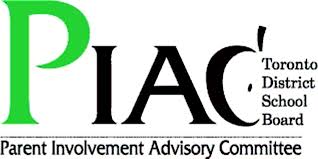 Parent Involvement Advisory Committee (PIAC) 5050 Yonge Street, Main FloorToronto, ON M2N 5N8To: 				Members of PIAC  Date/Time: 			Monday, April 25, 2016, 7:00 pm – 9:30 pm(6:30 dinner, Cafeteria); Location: 			Boardroom, 5050 Yonge Street, 1st FloorCommittee Co-Chairs: 		D. Williams, Wilmar K.Trustee Representative:		Trustee Shelley Laskin AGENDANOTE: Working Group Reports, Draft Motions, and other documentation were to be sent to john.manalo@tdsb.on.ca and info@torontopiac.com by Wednesday, April 20, 2016.Next meetings: May19, June 14FROM:	Executive, TDSB Parent Involvement Advisory Committee (PIAC) – Email: info@torontopiac.com#ItemLeadRecommendation/ActionDurationWelcome & IntroductionsDeclarations of MembershipCode of ConductCo-ChairsNo7 min. (7.07pm)Declaration of Actual, Perceived, or Potential Conflict of interestCo-ChairsApproval of QuorumCo-Chairs, Tina CApproval of AgendaCo-ChairsYes3 min. (7.10 pm)Approval of Minutes March 31, 2016Co-Chairs Yes 5 min. (7.15 pm)Co-Chairs UpdatePre-meetingPIC SymposiumPlanning Meeting (June 18?)PRO GrantCo-ChairsNo15 min.(7:30 pm)Policy Consultation RequirementsTrustee LaskinNo15 min. (7:45pm)Trustee ReportTrustee LaskinNo 10 min.(7:55 pm)Executive Superintendent ReportExec.Superintendent Jim SpyropoulosNo15 min. (8:10 pm) PCEO Update Michelle Munroe (PCEO)No 10 min. (8:25pm)Working Group Updates:a. BudgetTina CYes5 min. (8:30 pm)b. ConsultationCo-ChairsYes5 min. (8:35 pm)c. PIAC ConferenceRania S, Mirian T.No5 min. (8:40 pm) d. Spec.Ed. / P. as P. ConferenceMirian T, D. WilliamsNo5 min. (8:45 pm)e. CommunicationLoen H.No5 min. (8:50 pm)Ward UpdatesCo-Chairs 15 min (9:05pm)New Business Co-Chairs No5 min. (9:10 pm)Adjournment Co-ChairsYes 